Sportwart des LV Bayern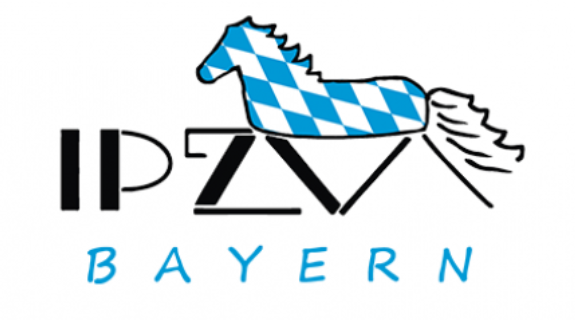 Anja HuberStegberg 1D- 94353 HaibachPhone: +49-9963-2802E- Mail: sport@ipzv-bayern.deRennpasskurse 2023Der IPZV-Landesverband Bayern veranstaltet auch heuer wieder zwei Rennpasskurse für alle turnierbegeisterten Passreiter.Kurs 1:       mit Pierre Sandsten-Hoyosam 20./21.05.2023 (Kursbeginn Samstag 9:00 Uhr)auf dem Lipperthof / Passbahn des IPZV-Oberpfalz NordKurs 2:        mit Nicole Kempf                       Am 14./15.10.2023 (Kursbeginn Samstag 9:00 Uhr)auf dem Islandpferdehof Bleikur  in Königsbrunn              Kosten:      Die Kursgebühr beträgt 155,-€. Die Unterbringung der Pferde ist mit den Höfen eigenständig abzurechnen. Bei der Vergabe der Plätze werden die Reiter bevorzugt, die im Jahr 2023 an noch keinem Förderprogramm des Landesverbandes Bayern teilgenommen haben. Für die Anmeldung nutzt ihr das beiliegende Anmeldeformular und sendet es mir bitte per Post zu.Ich würde mich freuen, wenn wir wieder viele begeisterte Passreiter zu diesen Kursen begrüßen dürfen.Viele liebe Grüße,Anja HuberAnmeldeformular für einen Rennpasskurs des IPZV-LandesverbandesBitte das Formular per Post an: Anja Huber, Stegberg 1, 94353 HaibachKurs: mit ______________________ am __________________Name: ____________________________ Geb.datum: __________Pferd: ___________________________ Geschlecht: ____________Adresse: ________________________________________________Verein: ________________________________Handy: ________________________________Ich reise am _________________ an.Ich habe 2022 an noch keinem Förderprogramm des Landesverbandes teilgenommen.Ich bin Mitglied der Bayernkids.Ich bin Mitglied des Bayernkaders (Jugend oder Erwachsene).Ich bin Mitglied der B22.Es werden ausschließlich nur Anmeldungen bearbeitet, die mir mit der Post zugesendet werden. Die Kursgebühr ist bis zwei Wochen vor Kursbeginn auf das unten genannte Konto des IPZV-Landesverbandes Bayern mit dem Vermerk Passkurs zu überweisen. Eine gesonderte Anmeldung auf den Höfen ist nicht erforderlich. Die Teilnahme erfolgt auf eigene Gefahr.__________________________          _________________________________Ort, Datum                                               Unterschrift/ Unterschrift Erz.berechtigter________________________________________________________________IBAN: DE53 7935 1010 0031 0236 09          BIC: BYLADEM1KIS           Sparkasse Bad Kissingen